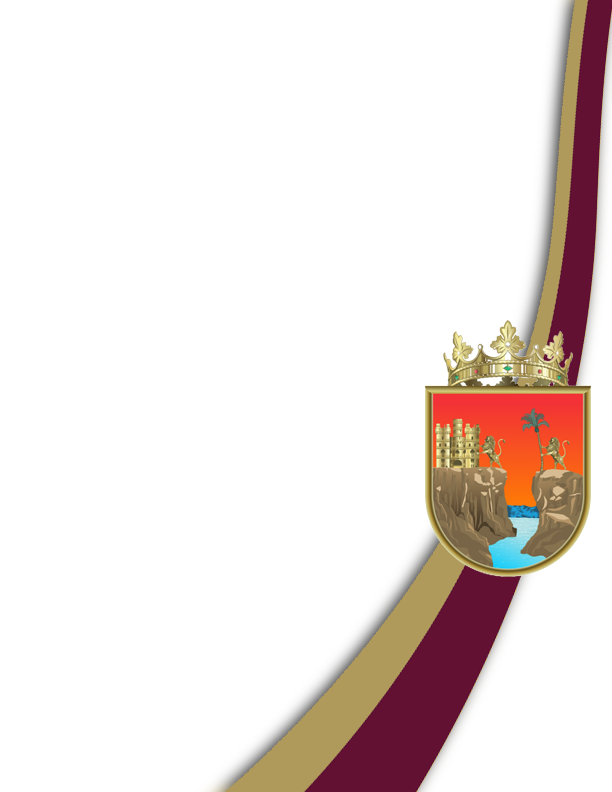 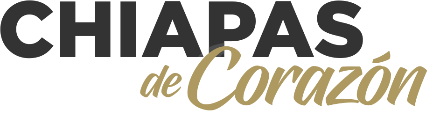 C O N T E N I D OC O N T E N I D OC O N T E N I D OC O N T E N I D OPáginaI.Marco MacroeconómicoMarco MacroeconómicoMarco Macroeconómico1I.1.Entorno ExternoEntorno Externo2I.2.Perspectivas de la Economía MundialPerspectivas de la Economía Mundial2I.3.Entorno de la Economía Mexicana y Perspectivas Macroeconómicas para 2022Entorno de la Economía Mexicana y Perspectivas Macroeconómicas para 20223I.4.Entorno de la Economía Chiapaneca y Perspectivas Macroeconómicas para 2022Entorno de la Economía Chiapaneca y Perspectivas Macroeconómicas para 20225I.4.1         PIB de Chiapas e InflaciónI.4.1         PIB de Chiapas e Inflación          5I.4.2Empleo y Tasa de Desocupación6I.4.3Captación de Remesas7I.5.Expectativas Económicas para Chiapas en 2022Expectativas Económicas para Chiapas en 20228II.Política de GastoPolítica de GastoPolítica de Gasto1II.I.Objetivos Anuales, Estrategias y MetasObjetivos Anuales, Estrategias y Metas2II.2.Desarrollo SocialDesarrollo Social3II.3.Desarrollo EconómicoDesarrollo Económico3II.4.GobiernoGobierno4II.5.Política de Gasto TransversalPolítica de Gasto Transversal5III.Fuentes y Usos de los Recursos PúblicosFuentes y Usos de los Recursos PúblicosFuentes y Usos de los Recursos Públicos1III.1.Fuentes de los Recursos PúblicosFuentes de los Recursos Públicos1III.2.Usos de los Recursos PúblicosUsos de los Recursos Públicos5III.2.1Clasificación por Objeto del Gasto5III.2.2Gasto del Sector Público Presupuestario7III.2.3Clasificación Administrativa del Gasto7III.2.4Clasificación Económica del Gasto12III.2.5Clasificación Funcional 13III.3.Aplicación del Gasto FederalizadoAplicación del Gasto Federalizado19III.3.1Participaciones Fiscales20III.3.2Aportaciones Federales24III.3.3Subsidios, Convenios y Fondos Distintos de Aportaciones29IV.Presupuesto basado en Resultados y Sistema de Evaluación del DesempeñoPresupuesto basado en Resultados y Sistema de Evaluación del DesempeñoPresupuesto basado en Resultados y Sistema de Evaluación del Desempeño1IV.1.Implementación del Presupuesto basado en Resultados Implementación del Presupuesto basado en Resultados 3IV.2.Avances importantes en la implementación del Presupuesto basado en Resultados (PbR)Avances importantes en la implementación del Presupuesto basado en Resultados (PbR)4IV.3.Sistema de Evaluación del Desempeño (SED)Sistema de Evaluación del Desempeño (SED)9V.Iniciativa de Decreto del Presupuesto de Egresos del Estado de Chiapas para el Ejercicio Fiscal 2022Iniciativa de Decreto del Presupuesto de Egresos del Estado de Chiapas para el Ejercicio Fiscal 2022Iniciativa de Decreto del Presupuesto de Egresos del Estado de Chiapas para el Ejercicio Fiscal 20221